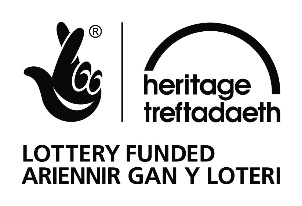 This newsletter aims to bring you up to date with project activities and is produced quarterly.  If you would like to contribute to the newsletter, project blog or have ideas for project activities then please forward your suggestions to Teresa Hillier.  Project ActivitiesOral history training took place on Monday 30th January at the Environment Centre in Swansea.  Dr. Beth Thomas from the Oral History Society provided the training; she is based at the National History Museum, St Fagans.  On the day we covered topics including understanding memory, the practicalities of interviews and question preparation.  We also discussed consent and copyright and then had a practical session using recording equipment.  There was lots of useful information to take away from the day and put into practice. The project website is currently being developed with Jon Hurley of Jonathon Hurley Graphic Design Solutions.  The objective is to launch the website within the next couple of months once all the content has been agreed.   A preview of the front page can be viewed on Jon’s blog at http://www.jhurleydesign.com/blog-2/Memory gathering events have been held at Swansea Vale Resource Centre in Llansamlet.  Several of the people who went to Longfields now attend this centre.  It has been great to share memories, look at old photographs and remember Longfields.  A big thankyou to Andy Price at the Resource Centre for making this possible and of course, to everyone who has contributed.  Special thanks also to Sharon Humphreys and Pat Payne for giving up their time to volunteer.  The outcomes from these events are currently being reviewed and will form part of the project exhibition next year.An increasing archive of newspaper cuttings has been gathered and lots of interesting stories are being uncovered.  Longfields has had a lot of press coverage over the years and this archive complements the history contained within the Association’s Year Books.  Contact has been made with family members, ex staff members and others with links to Longfields.  Over the coming weeks all of these people will be contributing to the project by sharing their memories.  Many thanks to all for the interest shown and the time given by participating.  It is much appreciated and so valuable for the project research.  Work with Pen Y Bryn School will be starting in April when they will be learning about the history of Longfields and about disability history.   As part of their activities, visits have been planned to the Richard Burton Archives, The Egypt Centre and West Glamorgan Archives.  Thank you to everyone for making this possible, we are all looking forward to these visits.  We also have other activities and learning experiences planned which will be reported on in the next newsletter.Forthcoming activitiesContinued recruitment of volunteersOral history interviews Continued project researchArchive visits with Pen Y Bryn SchoolExtract of the tribute to the Scoutmaster Colin Rand (1967)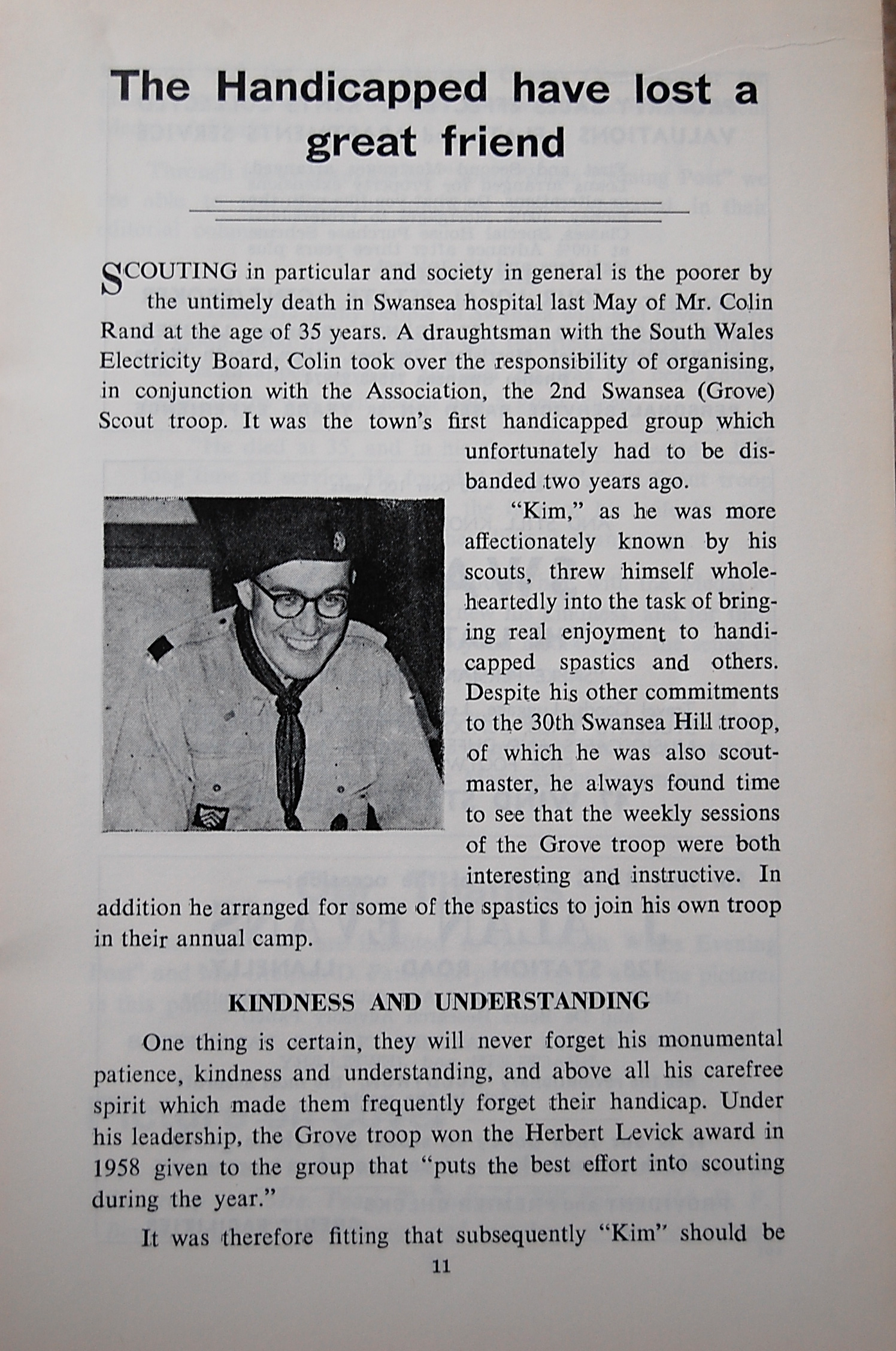 Enjoy the Easter holidays and remember if you would like to contribute to the newsletter, project blog or have ideas for project activities then please forward your suggestions to Teresa Hillier.     